Об утверждении лимита потребления газа для администрации Старонижестеблиевского сельского поселения Красноармейского района и подведомственных муниципальных учреждений на 2019 годВ целях сокращения неэффективных расходов бюджета Старонижестеблиевского сельского поселения Красноармейского района, руководствуясь Федеральным законом от 23 ноября 2009 года № 261-ФЗ «Об энергосбережении и повышении энергетической эффективности и о внесении изменений в отдельные законодательные  акты Российской Федерации»   п о с т а н о в л я ю:1. Утвердить лимиты потребления газа для администрации Старонижестеблиевского сельского поселения Красноармейского района, муниципального казенного учреждения культуры Старонижестеблиевского сельского поселения «Сельский дом культуры» и муниципального казенного учреждения культуры «Старонижестеблиевская сельская библиотека» на 2019 год (прилагается).2. Контроль за выполнением настоящего постановления оставляю за собой.3. Постановление вступает в силу со дня его подписания.Исполняющий обязанности главыСтаронижестеблиевского сельского поселенияКрасноармейского района                                                                 Е.Е. Черепанова2ЛИСТ СОГЛАСОВАНИЯк проекту постановления администрации Старонижестеблиевского сельского поселения Красноармейского района от ________________№_____ «Об утверждении лимита потребления газа для администрации Старонижестеблиевского сельского поселения Красноармейского районаи подведомственных муниципальных учреждений на 2019 год»Проект подготовил и внес: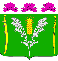 АДМИНИСТРАЦИЯСТАРОНИЖЕСТЕБЛИЕВСКОГО СЕЛЬСКОГО ПОСЕЛЕНИЯ КРАСНОАРМЕЙСКОГО РАЙОНАПОСТАНОВЛЕНИЕАДМИНИСТРАЦИЯСТАРОНИЖЕСТЕБЛИЕВСКОГО СЕЛЬСКОГО ПОСЕЛЕНИЯ КРАСНОАРМЕЙСКОГО РАЙОНАПОСТАНОВЛЕНИЕ«02»  07   2018г.№ 93  станица Старонижестеблиевскаястаница СтаронижестеблиевскаяГлавный специалистпо юридическим вопросам администрацииСтаронижестеблиевского сельского поселенияКрасноармейского районаО.Н. ШестопалПроект согласован:Начальник общего отдела администрацииСтаронижестеблиевского  сельского поселенияКрасноармейского района Н.В. СупрунНачальник отдела по бухгалтерскому учету и финансам,главный бухгалтер администрации Старонижестеблиевского сельского поселенияКрасноармейского района     Т.А. Коваленко